Publicado en Madrid el 22/01/2020 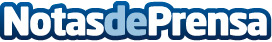 DO EAT! se suma a las dark kitchen con una línea de comida saludable a domicilio El delivery de DO EAT! estará disponible a partir de hoy en Glovo y da servicio a Madrid centro y próximamente ampliará el servicio a Las TablasDatos de contacto:Redacción91 411 58 68Nota de prensa publicada en: https://www.notasdeprensa.es/do-eat-se-suma-a-las-dark-kitchen-con-una Categorias: Nacional Nutrición Gastronomía Restauración Consumo http://www.notasdeprensa.es